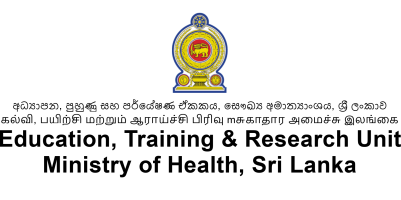 CPD Programme FormatCPD Programme FormatName of Registered CPD ProviderName of CPD ProgrammeCPD CourseName:Name:CPD CourseOnline Link*:Online Link*:Resource Personnel(s)Content Expert(s)**Suggested Mentor(s)***Resource Personnel(s)Resource Personnel(s)Resource Personnel(s)Expected Target GroupExpected OutputExpected OutcomeBrief Outline of CPD ProgrammeExpected CPD PointsAuthorized Signatory of
Registered CPD ProviderOFFICE USE ONLYOFFICE USE ONLYOFFICE USE ONLYDecision of Accreditation CommitteeAuthorize Signatory of
Accreditation Committee:InstructionsInstructionsInstructions* Leave blank if no online link is available, ** Holding an MD / PhD in the relevant subject, *** By discipline (e.g. Pathologist, Cardiologist) or designation (e.g. MOH, RE)* Leave blank if no online link is available, ** Holding an MD / PhD in the relevant subject, *** By discipline (e.g. Pathologist, Cardiologist) or designation (e.g. MOH, RE)* Leave blank if no online link is available, ** Holding an MD / PhD in the relevant subject, *** By discipline (e.g. Pathologist, Cardiologist) or designation (e.g. MOH, RE)Please register as a CPD provider by filling out the Google form using the link - https://tinyurl.com/mohcpdprv in the Ministry of Health website.Please register as a CPD provider by filling out the Google form using the link - https://tinyurl.com/mohcpdprv in the Ministry of Health website.Please register as a CPD provider by filling out the Google form using the link - https://tinyurl.com/mohcpdprv in the Ministry of Health website.After registration, please submit this form (one for each course/programme) with the agendaTo download the agenda format, please click the link - https://tinyurl.com/4z3pmpxbAfter registration, please submit this form (one for each course/programme) with the agendaTo download the agenda format, please click the link - https://tinyurl.com/4z3pmpxbAfter registration, please submit this form (one for each course/programme) with the agendaTo download the agenda format, please click the link - https://tinyurl.com/4z3pmpxbPlease submit the signed application and agenda form via the Google Form - https://tinyurl.com/3t9bbz7hPlease submit the signed application and agenda form via the Google Form - https://tinyurl.com/3t9bbz7hPlease submit the signed application and agenda form via the Google Form - https://tinyurl.com/3t9bbz7hPlease post the hard copy to DDG (ET&R), SUWASIRIPAYA, No 385, Rev. Baddegama Wimalawansa Thero Mawatha, Colombo 10Please post the hard copy to DDG (ET&R), SUWASIRIPAYA, No 385, Rev. Baddegama Wimalawansa Thero Mawatha, Colombo 10Please post the hard copy to DDG (ET&R), SUWASIRIPAYA, No 385, Rev. Baddegama Wimalawansa Thero Mawatha, Colombo 10